	IEGULDĪJUMS TAVĀ NĀKOTNĒ 	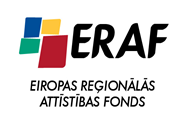 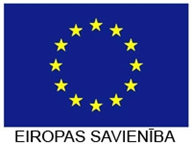 ‘’Mācību darbnīcu infrastruktūras renovācija un mācību iekārtu un aprīkojuma modernizācija profesionālās izglītības programmu īstenošanas uzlabošanai’’(2010/0182/3DP/3.1.1.1.0/10/IPIA/VIAA/061)Jūlija mēnesī pilnībā pabeigta demontāža. Nesošo sienu un starpsienu izbūve un logu montāžas darbi. Norisinās sienu apmetuma, grīdu betonēšanas un inženierkomunikāciju maģistrāļu izbūves darbi. Tiek veikta siltummezgla, ūdens ievada mezgla un sūkņu rekonstrukcija, kā arī ventilācijas agregātu montāža.Augustā pilnībā pabeigta demontāža, nesošo sienu un starpsienu izbūve, logu montāža, sienu apmetuma un grīdu betonēšanas darbi, inženierkomunikāciju maģistrāļu izbūve. Norisinās sienu apdares darbi, piekārto griestu konstrukciju izbūves darbi, grīdu apdares materiālu ieklāšana, koka, metāla un alumīnija durvju montāžas darbi, alumīnija vitrīnu montāžas darbi, apkures sistēmas montāžas darbi, elektrības un vājstrāvu sistēmu montāža. Septembrī uzsākti arī sienu apdares darbi. Darbi norisinās kalendārā grafika ietvaros.Paralēli renovācijas darbiem ir izsludināts konkurss mācību aprīkojuma un iekārtu iegādei.28.09.2012.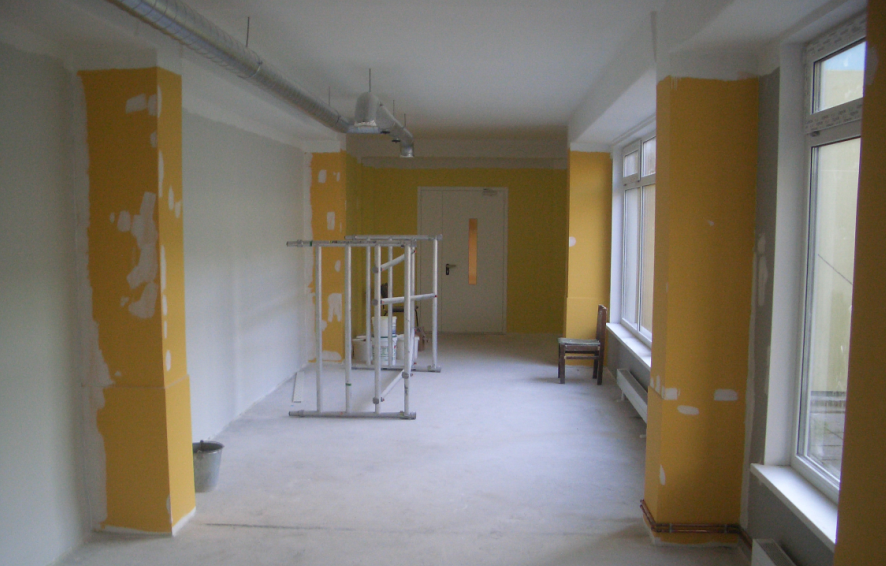 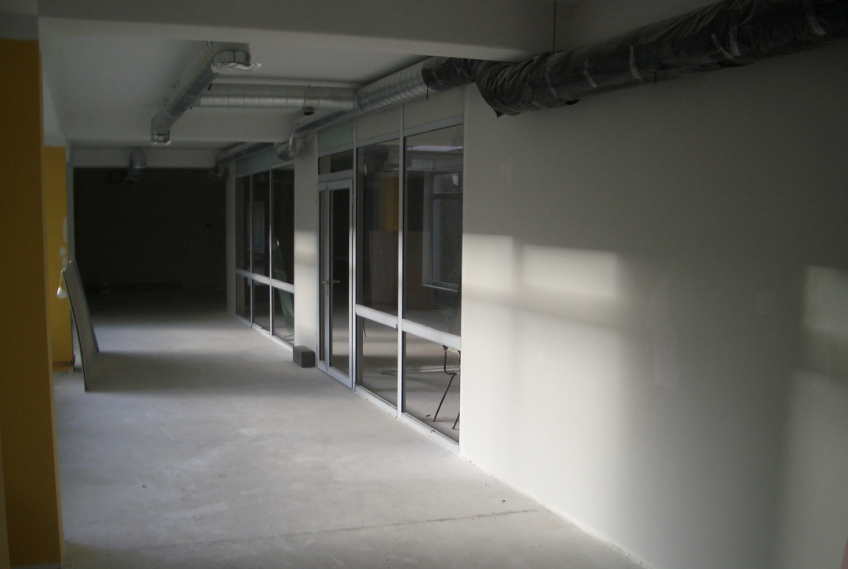 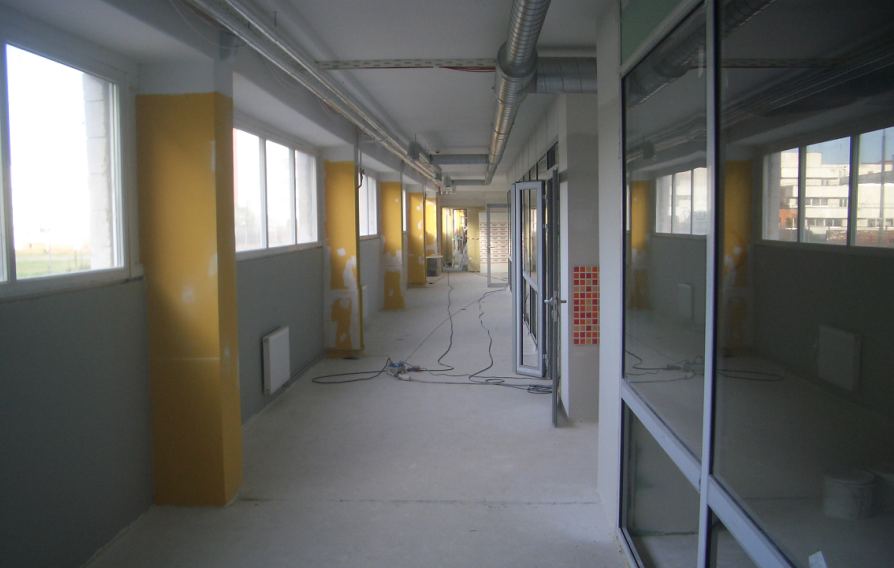 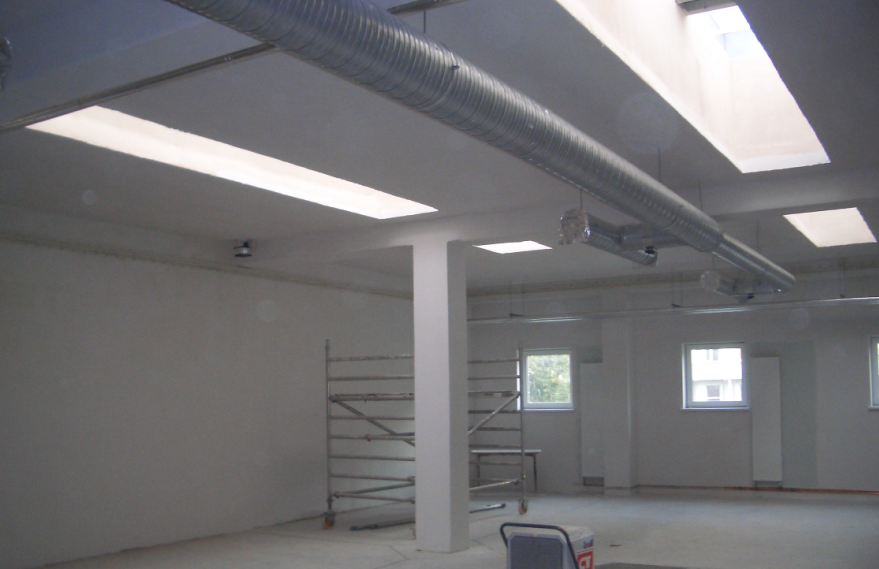 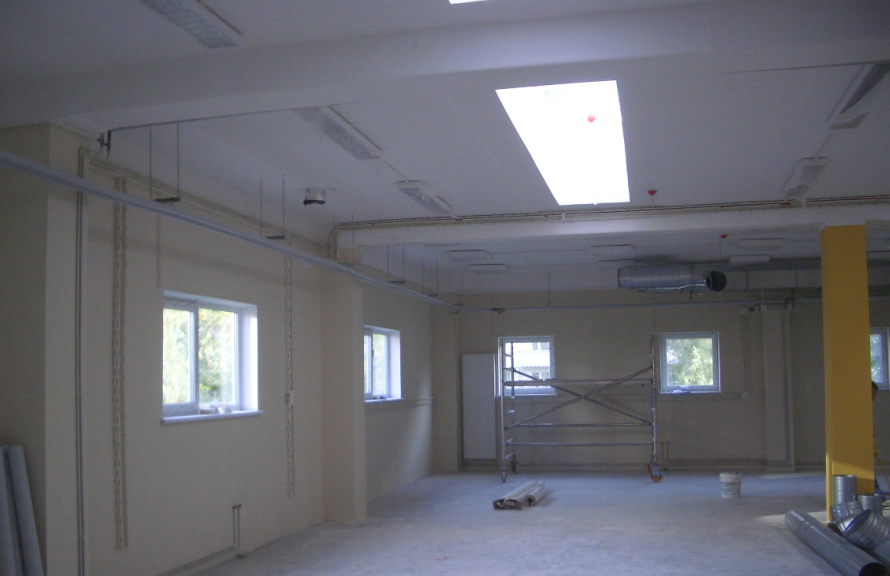 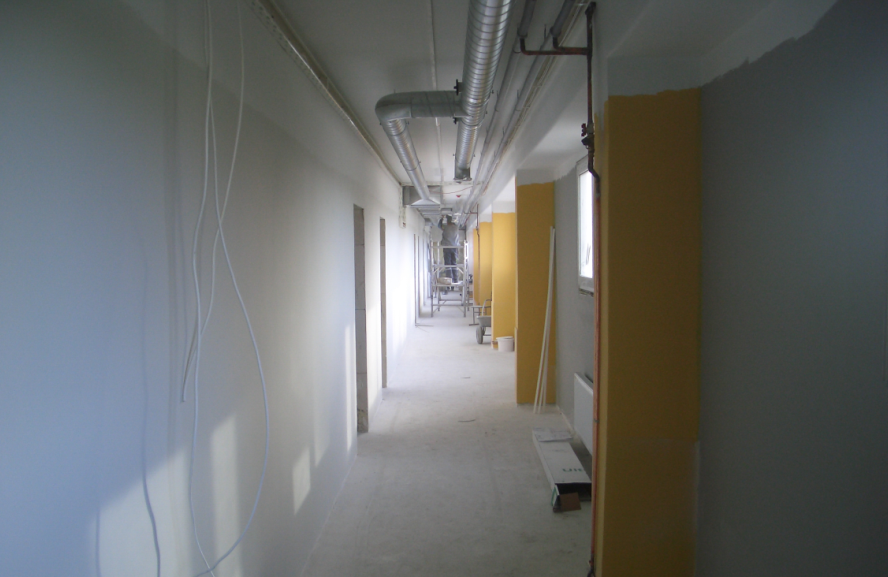 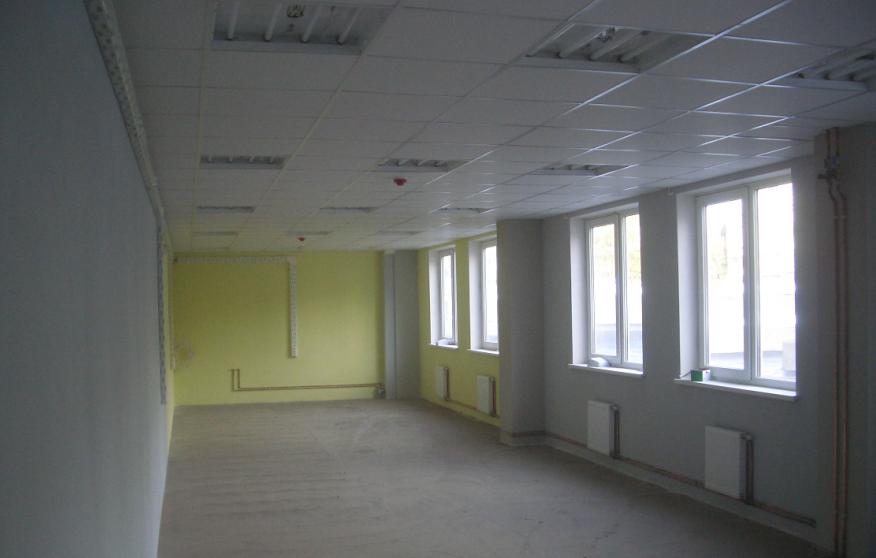 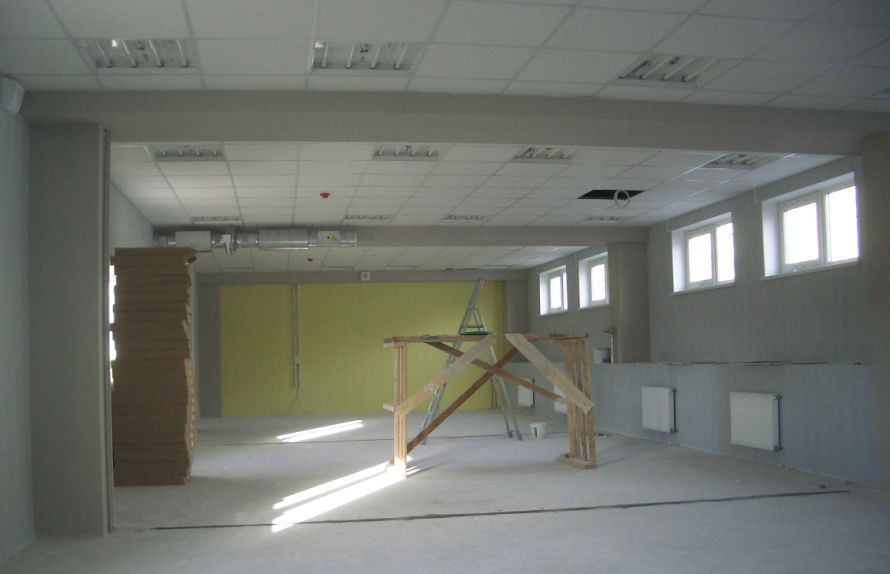 